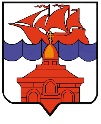 РОССИЙСКАЯ ФЕДЕРАЦИЯКРАСНОЯРСКИЙ КРАЙТАЙМЫРСКИЙ ДОЛГАНО-НЕНЕЦКИЙ МУНИЦИПАЛЬНЫЙ РАЙОНАДМИНИСТРАЦИЯ СЕЛЬСКОГО ПОСЕЛЕНИЯ ХАТАНГА ПОСТАНОВЛЕНИЕО внесении изменений в постановление Администрации сельского поселения Хатанга от 23.01.2019 № 010-П «О порядке установления особого противопожарного режима на территории сельского поселения Хатанга»В соответствии с Федеральным законом от 21.12.1994 № 69-ФЗ «О пожарной безопасности», Уставом сельского поселения Хатанга, связи с возможностью ухудшения обстановки с пожарами в весенне-летние пожароопасные периоды на территории сельского поселения Хатанга,ПОСТАНОВЛЯЮ:Внести в постановление Администрации сельского поселения Хатанга от 23.01.2019 № 010-П «О порядке установления особого противопожарного режима на территории сельского поселения Хатанга» (далее -  постановление) следующие изменения:1.1. В пункте 1 приложения № 1 к постановлению слова « … , Постановлением Правительства Российской Федерации от 25.04.2012 № 390 «О противопожарном режиме» » исключить.Опубликовать постановление в Информационном бюллетене Хатангского сельского Совета депутатов и Администрации сельского поселения Хатанга и на официальном сайте органов местного самоуправления сельского поселения Хатанга www.hatanga24.ru.Контроль за исполнением настоящего постановления оставляю за собой.Постановление вступает в силу в день, следующий за днем его официального опубликования.Глава сельского поселения Хатанга                                               А.С. Скрипкин18.07.2022 г.№ 098 - П